MS4pořádá FUTSALOVÝ TURNAJ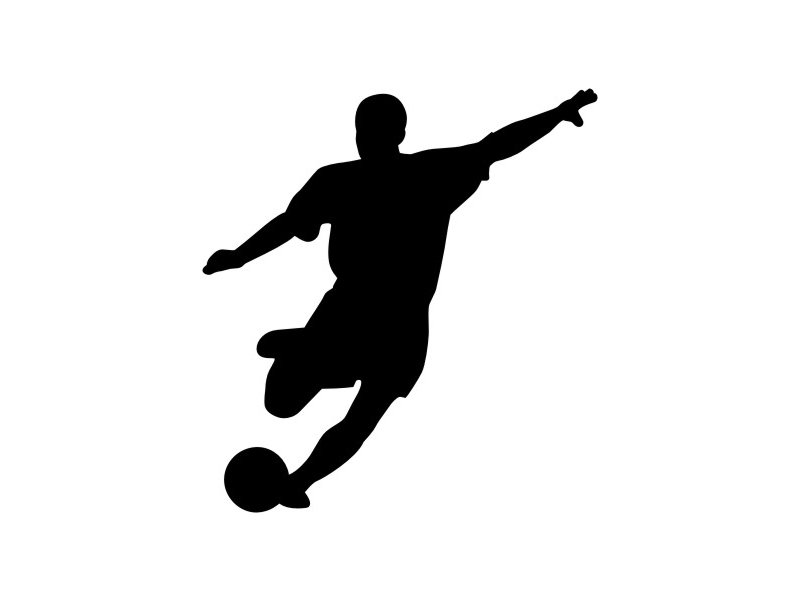 KDY:		30. 11. 2018KDE:		školní tělocvična				(nad jídelnou)Vezměte si týmové dresy, sálovou obuv a PŘIJĎTE SI ZASPORTOVAT